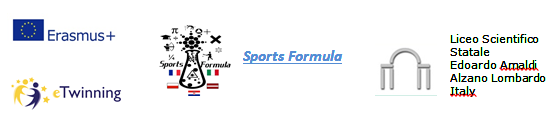 05/06oraStudents’ ActivitiesWhere05/06Arrivals05/0612:45LatviaOrio05/0617:00CroatiaAlzano - Piscine05/0618:00FranceBergamo Train Station05/0620:45PolandOrio06/029.30-10Headmistress welcomeAuditorium06/0210-10:50Students present their worksAuditorium06/0211:05-11:30Musical entertainmentAuditorium06/0211:30-12.40Students present their worksAuditorium06/02LunchLunchLunch06/0214:15-16.30Treasure huntBergamo Alta7/028 - 9Students visit lessonsClassroom7/029 - 11Chemistry – Physics labChemistry – Physics lab7/0211 – 13Chemistry – Physics labChemistry – Physics lab7/02LunchLunchLunch7/0214-15.30Sport8/028 - 10Muscle strengtheningGym room8/0210 - 12Students make presentation Lab ICT9/027-19MantuaAlzano – Piscine10/029-12Conference: “skate and maths”Auditorium Nassiriya10/02LunchLunchLunch10/0213.30-15.30Discussion about students’ ebook Auditorium, lab ICT11/02Departures11/027:05 (9:05)PolandOrio11/028:45 (10:45)LatviaOrio11/028:45FranceBergamo Train Station11/029CroatiaAlzano piscine